ST JOHN’S WAY MEDICAL CENTREPATIENT PARTICIPATION GROUP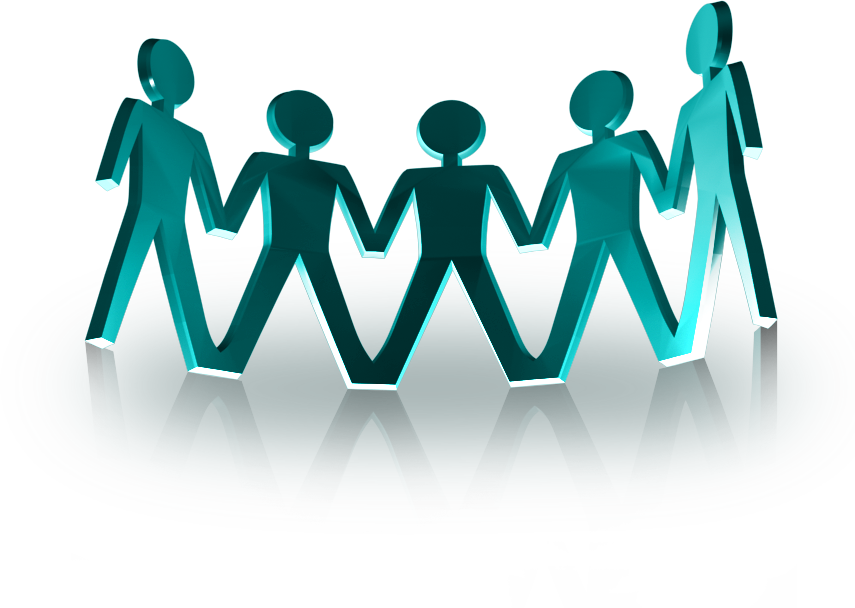 PPG MeetingThursday 3rd December 20201:00 – 2:30pm on zoomAGENDA* To help meetings go smoothly, please email queries and suggestions in advance to sjwpatient.group@nhs.net Quorum count and overview of AGM from the Chair (NB the quorum for all general meetings shall be 5 members)1pmPrevious minutesLast meeting on 10/09/2020 MS apologise unable to attend – no access to zoom – will re-join us in the future1:05pmUpdates from the GP practice during Covid – Jan to talk1:15pmHow is everyone?1:25pmHelp on your door step – Jan to talkhttps://www.helponyourdoorstep.com/General Enquiries - this is our main helpline number and email addressTel: 020 3931 6080
Email: connect@helponyourdoorstep.com Archway ConnectTel: 020 3931 6073
Email: archway@helponyourdoorstep.com1:35pmWellbeing projects – A) Gardening groupB) Singing group1:45pmChristmas1:55pmFollow up Jan –Response from Social PrescribersWoodberry Practice PPGDementia talk2:10pmAgenda Item - suggestions for next meeting If you want to make suggestions please write these down on the form provided and hand items to Jan at the meeting2:15pmDates and Chair for next PPG meetings Next SJW PPG meetings – to be confirmed at the meeting2:25pmMeeting ends at 2:30pm